À votre connaissance, bénéficie déjà de mesures particulières :PROPOSITION D’UNE MESURE DE RENFORT PEDAGOGIQUE SPECIALISEEA) DEMANDE DES PROFESSIONNELS Lieu et date	Professionnels concernés		ResponsableLes résultats des différents bilans pour lesquels la ou le jeune, le cas échéant ses responsables légaux, ont autorisés la transmission, sont annexés. B) AVIS DES PARENTS (si l’élève est mineur) et AVIS DE L’ÉLÈVELieu et date			Signature des parents et de l’élève majeurC) DECISION de l’OSPES (à remplir par l’inspecteur-trice référent-e MR)Lieu et date		Signature Annexe : - Formulaire inscription T1	               - Bilan ou rapport                  	               - Autres                               	 RemarquesLa décision de l’inspecteur-trice référent-e MR est retournée aux responsables T1Ce formulaire est à disposition sur le site : vd.ch > themes > enseignement obligatoire et pédagogie spécialisée > 16 – 20 ans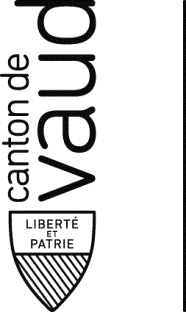 Direction générale de l’enseignementobligatoire et de la pédagogie spécialisée(DGEO)Direction pédagogique (DP)Établissement cantonal de pédagogie spécialisée (ECPS)& Centre de compétence surditéRue de la Barre 81014 LausanneDEMANDE D’UNE PRESTATION D’ENSEIGNEMENT SPECIALISE DANS LE CADRE DE L’ECOLE DE LA TRANSITION (EdT) À retourner au/ à la référent-e MR de la région DGEO, par les personnes concernées (directions / responsables /CMT1…)Nom de l’élève :Prénom de l’élève :Date de naissance :Parents*Rue : LieuNPA Lieu :Rattachement structure EdT :Adresse :No de téléphone :MesureDepuisChezTél.- Soutien pédagogique :- Appuis :- Enseignement spécialisé :- Soutien thérapeutique : - PPLS :- Autre :RENFORT PEDAGOGIQUE DE L’ECPS